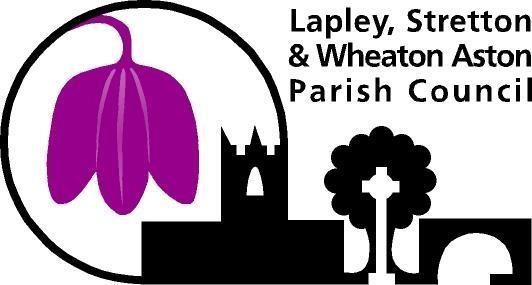 Minutes of the Meeting of Lapley, Stretton & Wheaton Aston Parish Council held on Thursday 25th January 2024 at Lapley and Wheaton Aston village hall In attendance:   Cllr W Millington - Wheaton Aston (Chairman) Cllr J Ford - Wheaton Aston Cllr V Renfrew – Lapley Cllr M Smith - Wheaton Aston (arrived 7.10pm)Cllr D Hodgkiss– Stretton Cllr Sue Whittingham - Wheaton Aston Cllr. M. Griffiths – Lapley Cllr A Anderson - Stretton  Also in Attendance:  Mrs A Watson – Parish Clerk   Apologies:  PCSO Lloyd- Staffordshire Police PCSO Price – Staffordshire police  Cllr M Sutton - Staffordshire County Council Cllr D Weate- Wheaton Aston   Cllr R Nelson -Wheaton Aston (Vice Chairman) and South Staffordshire District Council  Cllr J Hodgkiss- Wheaton Aston Acronyms: LSWA PC: Lapley, Stretton and Wheaton Aston Parish Council  SSC: South Staffordshire council SCC: Staffordshire County Council Cllr: Councillor  CPD: Continuous professional development SPCA: Staffordshire Parish Councils Association  PCSO: Police Community Support Officer SLCC: Society of local council clerks NALC: National association of local councils  Cmdr: Commander WACFR- Wheaton Aston Community First Responders Absent: Public forum   No members present Standing orders were imposed 7.00pm. 125.To consider apologies	Apologies and reasons for absence were received and approved from Cllr M Sutton, Cllr D Weate, Cllr R Nelson, Cllr J Hodgkiss   PCSO Lloyd and PCSO Price126.Declaration of Interests	None to declare	127. Approval of minutes	Resolved to approve and sign the minutes of the meeting of the Meeting of Lapley, Stretton and Wheaton Aston Parish Council held on 7th December 2023. Query answered on the increase in cost for painting the youth shelter 128.To receive report from Parish Council Clerk Cllr Smith arrived (7.10pm)Information Clerk has spoken with the Airfields Trust about the marker and a site visit – as they are in Glasgow they will be consideringlocation, possibly near Slab Lane, will send Clerk details and clerk to arrange a site visit with the PC and return to the trust withpictures of the site  18.12.23 Cllr Nelson reported suspected abandoned vehicle on the village car park to enforcement.4.1.24 Request sent to SCC to remove road works signage  and excess road chippings from Lapley4.1.24 NALC have released an updated model contract.04.01.23 LSWAPC Facebook page has been set up with a rolling set of information for January, including mental health, and the Community Share box scheme. The 2024 PC meetings dates have also been shared. 9.1.24 Emailed ROW officer regarding the broken gate at Primrose play area.9.1.24 Community Focus Group for underrepresented groups poster has been created and shared on social media and LSWAPC website. Posters printed and laminated to be displayed in the area. 17.1.24 Community Council grant assessment form completed ConsultationsOutstanding items update Allotments- waiting for lease to be finalised and signed, sufficient quotes have been received , Council to consider on January 2024 Defib at Ivetsey Rd- Planning are waiting for the site to be handed over. Once this has been completed an officer will assess the site for installation. SSc are to be landowners and are aware LSWA PC wish to install on site. Lapley Green registration-. Awaiting update from Tedstone SolicitorsGated alley Broadholes/Pinfold-. No update on the proposal to reopen the alley from SSC. Post office – no updateMeetings/EventsTraining/CPD/ SPCA Upcoming courses1st Feb 2024 8.30am-12pm Parish Summit FREE MENTAL HEALTH TRAININGMaking Every Contact Count (MECC) are free training courses for frontline staff/volunteers, and have been designed to enable you to use everyday conversations to help support and empower people in making positive changes to their physical and mental wellbeing, as well as signposting to local support services. Making Every Contact Count (MECC) is an accredited course and all participants will receive a certificate upon completion. currently offer 3 courses ranging from face-to-face or virtual so you can find one that suits you. Everyone Health MECC - Staffordshire - Booking by BookwhenItems emailed to councillors 7.12.24  Planning application 23/00961/TREE 7.12.24  Planning application 23/00962/TREE13.12.24  SPCA 2024 training dates 	15.1.24 Elections recruitment details 15.1.24 SSC planning appeal details 16.1.24 SSC agenda parish summit 17.1.24 SSC chairman bingoUse of devolved powers£1000 applied for from SCC Climate change fund.£800 vired from equals debit card to main account for youth shelter painting, budget for play areas increased £400 vired from crime prevention to play areas to cover remainder of invoice for youth shelter painting. £122.23 increase to Christmas budget for donations SSC are holding a focus group 29th Jan 12-1.30pm or 4-5.30pm- Cllr Ford  to attend early session and  Cllr Millington to attend later session Clerk advised she has been asked to represent the parishes at the partnership meetings held by SSC with partners SSC have sent out the community learning funding opportunities, Cllrs are to contact the clerk with any suggestions for courses in the Parish. Clerk suggests around social prescribing, IT training, or cooking demonstrations The Badgers End bench has been moved to face up Fentonhouse Lane due to erosion and levelling issuesCllr Millington and Cllr Nelson confirmed attendance for the parish summit on 1st FebThe gate at Primrose play area has been repaired this weekClerk advised Cllrs to consider if they wish to enter the BKV competition this year., Cllrs will need more input if so. Clerk suggested organised litter picks, Cllr Smith to organise volunteers and send clerk dates to advertise. Clerk to create poster to encourage people to look after outside their own homes , clerk to contact the school for children’s posters to display.  Cllr Renfrew to put posters in Lapley. Resolved to set up a BKV working group- Cllr Smith, Cllr Renfrew, Cllr D Hodgkiss, Cllr ford , Cllr Whittingham  to erect posters in WA. Resolved to create a competition to for the best front garden , clerk to create poster 1st prize for each village . resolved Lapley and Wheaton Aston   to enter the Best Kept Village  competition 129. To receive report from Staffordshire County CouncilCllr Sutton sent apologies 	130.Financial matters	Resolved to accept the following. To approve the expenditure and income for November and December 2023To approve the reconciled statements for all accounts to 31st December 2023To receive the Financial Summary to 31st December 2023To note payments/decisions made under delegated powers131. Planning recommendations	                                                                                                               Resolved to respond to the following application:planning applications received: 22/01048/OUT Appeal reference: APP/C3430/W/23/3331619- Demolition of existing kennel building and erection of one dwelling. Previous comment remainsNo planning applications received after the agenda papers distributed.132. Forward Planning and Maintenance:                                                                                                To consider:Marston Field working group recommendations to include:Consultation responsesThe consultation responses were received as below:Survey results  215 responses of those female 122, male 80, others/preferred not to say 12 , age ranges 8-12yrs 46, 10-12yrs 56, 13-15 29, 16-18 18 responses, 18-25 18, 25 plus 47, What would help you be more active? 101 votes for outdoor gym equipment (came from both adult and children users) 84 votes for in ground trampolines, 77 votes bike pump track, 77 votes zipwire, 67 climbing equipment. 69 votes parkour fitness trail, 59 play adventure equipment, 34 inclusive play equipment, 38 votes for hammocks/chill area (response to space for girls)Breakdown of comments:Short Athletic track, short mountain bike trail for kidsMore seating for parents to sit.Anything you could add would be so beneficial to the local children.A rain/sun shelter as the one that’s there isn't great for wet or dry.Reinstate the football pitch.Picnic tablesBasketballExtra dog walking facilitiesBike pump track would be amazing.Racetrack for running.Don’t want goalposts, the guys just kick balls at us.Pump trackIt’s a real shame to ignore dog walkers who use this space most of all!Bike track with jumpsMy grandson is still very young but think most youngsters would like an area for a combination of outdoor activities.Shelter to sit.Bike trackBike track Definitely NOT a bike pump track.Since when is a bike pump track “play equipment only”.Small Football pitch. You do not need anything but natural drainage for astoturf pitch.Basketball Happy with above optionsI think a good park for the kids with lots of different equipment for all ages from toddlers to teens. Also, a cool chill out area away from the play equipment for the older kids to hang out so they are not hanging out around the village square.A bike track would be fantastic use of the area.5 a side, basketball nets and tennis courts with hard floors to help with the shocking drainage issues there, can be used all year round then.When will this be put in place.Netball hoop for practice shots.Better lightingPump Track excellent ideaNo football, as this can be done elsewhere. Bike track would be amazing, my kids and 6, too young to be riding the roads but would love a track.Bike pump trackPump track  Crazy golf  Bike track Something for the teens to do instead of vaping everywhere.Lights LightsPointless waste of time and money. It will just get vandalised.LightingMy son would love a PUMP track.It’s out of sight, I wouldn’t let my children go there regardless of what you put there. Youths do drugs there (I’ve seen) and cars of men park round the bend and do drugs there too.Running trackBike trackShelter for when it rainsSomething with shelterShelter for winter/bad weather  More shelter for when it’s rainingShelter for the rainThe skate park is made and used for older children they do NOT want to use this childish equipment that is what the other park is for being back the blue moon with its graffiti leave it as a skate park and add a football pitch you say it’s far too expensive but it’s what the people want so fork it outPump track would be amazing for my 13 year old son.Fitness / gym equipmentSprint Running trackNeed gym for older kidsShelter wind proof , lights, comfy seats indoorBike park would be amazing for all agesA shelter for when rainy or windySkate park to stay pleaseBike trackBetter path for walking or runningFor children usePlease make bike pump track suitable for adult MTBers as well. It will still be suitable for bmxers. It does not have to be that longInvert the size for people and dogs.More binsDog friendly zoneA dog friendly zoneDog friendly zoneDog friendly zoneDog area Dog play areaDog areaThe councils must ensure the monies spent by the village meet the requirements of the majority of the village. Spending of funds in a drink and drug-taking group within the village is rewarding bad behaviour. Instead, the council should ensure monies spent on the project encompass the whole village; there are a large number of young families and dog owners who are excluded from this area; having age groups mix within these areas should encourage good behaviours of all, and not cause more divide. Spend the funds on people who will respect and use the space appropriately, not on those who will damage and disrespect it.Pump track will be great for the kids as a lot of younger children in the village with bikesAdd more to skatepark Why don’t you include a peaceful relaxed shaded area where people can meditate or read?Monkey barsRunning track with distance markersRunning track with distance makersThe kids would love some bike jumps and a courseThis will be good for my 13 year old son to keep him occupied and we can use it for PE as he's home educatedI am not happy about the painting of the shelter a drab green colour, we are young and wanted to be in the old graffitied one, where we could scribble on it and make it our own without feeling we were doing something wrongGym needed for older kidsI would say it's a brilliant idea as there are a decent amount of children in the village and don’t have much to play with out side of there own home but sometimes it’s nice for a walk to somewhere different. It’s well worth it! Even if friends go over the homeowners with children they all can play there 😌Bike track  A modern trim trail. Employ a PT to conduct free group sessionsLeave it as it is and spend the money on other village improvements such as ANPR camerasCould consideration be given to the pathway around the perimeter being widened to enable 2 people to walk alongside each other please? Also look into outdoor multi gym equipment for adults. Not sure if it is what the village needs but a consultation/questionnaire may help?Bike track  The main reason we go here as the children love the zip wire so I hope it will be replacedBike track would be fab.Basketball courtA football pitch would be a good idea, with goalsI would like more hammocks a new zip wire and a blue moon pretty please if u don’t do this you are clearly homophobic due to me being non binary xOutdoor gym for older kidsAll suggestions acceptable however subject to age.Pump trackA junior BMX track would be greatBike track Adult and child outdoor gym would be amazing for all ages as not everyone can afford gym membership or have the transport to get to one.Just a nice play area for the children to play on with swing, slide, trampolines in the ground, and some adult exercise equipment would be good however I believe the children come first, my son is almost 13 and is always on his bike in the summer so track for that will also be very welcoming thank you.Zip wire and gym equipmentCrazy golfParkour trialOutdoor gymExtended ENCLOSED dog areaBike track sounds goodFormat of future consultationMixture of equipment to vote for to share ideas with the community Consider  the path,- widen it and make longer, include options to exercise (star jumps etc) sprint points , walk points, distance markers- 1 lap equals?? Two laps equals etc Need another camera to focus on the centre of the field- speak to SGS- Cllr Nelson to speak with SSC for crime funding Clerk to ask highways to assess the access to see if it warrants better paving access Considerations for the areaNo in ground trampolines due to drainage issues, maintenance and safety No provision for additional dog walk at this pointNo football goal post or marked out pitchMetal equipment Absolute renovation of the equipment to include bike track, play equipment and gym equipment Bike pump track (with fence with access off the path only)look at by law for the area for no dogsimproving the path to include signage , widen and tarmac with the sports imprints in look to improve the skatepark in 3 year plan after this project has been completed               Review the project and how this can better the area at  Primrose                3 year review change shape of path to come across the centre of the field look for volunteers to care for the wet nature area Type of play equipment requiredZipwire (2 one with a full seat and one with a regular seat) chill out areas (as per safer space for girls)hammocks, swings, basket swings,  pendulum swing, slide ,  space netType of gym equipment required Cross trainer, trx , lat pull, bike, cross training bars, street work out equipment, trim trail, waist trimmer, balance station cross training with boardGraffiti Board  Not to have oneFocus groupClerk  (17.1.24) sent to Wolgarston to ask if they can speak with pupils to either join the group or send ideas over- this has been passed to the student council Three year planAdd in look to improve the skatepark in 3 year plan after this project has been completed                year review change shape of path to come across the centre of the field review how its been received- send out survey to get viewspossibility that there will be evidence of how this project could improve Primrose Play area  Map of the area One provided sufficient Dog walk concerns No action, weather conditions highly impact the area and useResolved to accept the Graffiti Management Policy Graffiti Management Policy PURPOSE  The purpose of this Policy is to provide a framework for managing graffiti and to support the government’s plans for a cleaner, greener county https://www.gov.uk/government/publications/environmental-improvement-planLSWA PC promotes respect for the environment and will strive for a Cleaner, Greener, Sustainable and Safer Environment. This policy seeks to improve the street scene and reduce the fear of crime, for the benefit of all those who live in, work and visit the parish. LSWA PC will work with Agencies and Utility Companies to reduce graffiti on street furniture and other apparatus. LSWA PC will work with the Police and other organisations to reduce the occurrence of graffiti.POLICY INTENT  LSWA Parish Council recognises the significant community impact of graffiti and will minimise and manage the impacts of graffiti through the implementation of the Graffiti Management Program.  The main objectives of this policy are to:  Minimise the incidence of graffiti on public property. Reduce the impact of graffiti on residents and business operators. Increase quality of community life in relation to personal safety and security. Reduce the financial impact of responding to graffiti.  POLICY  The Council’s approach to graffiti management is based on the following principles:  Prevention - Reducing unacceptable levels of litter, detritus, flyposting and graffiti forms a key part of Government’s ‘Cleaner Safer Greener Communities’ Strategy.Eradication – LSWA PC has a duty to remove graffiti from its own property, just as the maintenance of privately owned items of street furniture is the responsibility of their respective owners.Detection and reporting – LSWA PC are committed to making the parish a Safer, Cleaner and Greener as detailed in the Anti-Social Behaviour Act 2003 and the Clean Neighbourhoods and Environment Act 2005 Enforcement - Under certain circumstances, Graffiti is classified as a criminal offence under the Criminal Damage Act 1971. The Police Service is the only enforcement agency with the legislative powers to prosecute an offence of Criminal DamageCommunity information and education – LSWA PC will publish this policy on the Council’s website and will work with other agencies to reduce graffiti in the Parish. When asked to do so, the Parish Council will advise members of the public on whom to contact regarding graffiti removal from private property.  The Council will respond to graffiti within the Parish via the following strategies:  Reporting Graffiti  LSWA PC will encourage the community to report incidents of graffiti to the Parish Council Clerk online or over the phone – office@wheatonastonparishcouncil.gov.uk  07495789051/ 01902 327091 or assistant@wheatonastonparishcouncil.gov.ukPrioritisation of Graffiti Removal on The Council Assets  Removal of graffiti on LSWA PC assets is prioritised based on the type of graffiti, with priority given to the removal of offensive, racist or defamatory graffiti and/or graffiti on prominent sites or sites of significance within the community. GENERAL STATEMENTS AND DEFINITIONS  Definition of Graffiti: Graffiti can include drawings, scribbles, messages or ‘tags’ that are painted, written, sprayed or etched on walls and other surfaces. Definition of Offensive Graffiti: Offensive Graffiti is illegal and unauthorised and may contain some or all the following elements: • Offensive language • Language of a political, radical, religiously insulting or inciting nature • A graphically explicit image • Any statement declaring hatred of any person or group The following table outlines the graffiti removal timelines on LSWA PC’s assets depending on the type of the graffiti. PLEASE NOTE: Timescales based on staffing and weather conditions.  Graffiti Prevention  LSWA PC aims to reduce graffiti through a community development approach that engages the community and partners with other levels of government, local businesses and the police. Removal of Graffiti on Private Property and other Local Authorities LSWA PC does not remove graffiti from private property and will only remove graffiti from Parish Council owned assets. Residents are encouraged to report graffiti incidents to the Police and the property owners. The Clerk will signpost residents to the correct Local Authority when a graffiti incident involves the property of a local authority. REVIEW  This Policy will be reviewed every year from the date of adoption of the policy, or more frequently as required.   Adopted January 2024.133. Village car park                                                                                                                                                  Resolved to accept the and update the council when details have been received from the legal team about enforcing the policy. Policy to be made in to a sign Car Park PolicyLapley, Stretton and Wheaton Aston Parish Council has made provision for a free car park at Hawthorne Road Wheaton Aston primarily for the Lapley and Wheaton Aston Village Hall users, residents and visitors to the parish.This policy includes regulations for the safe use of the car park for residents and visitors. Regulations Free parking for the use of residents & visitors on a first served basis.All vehicles are left entirely at the owner’s own risk.The car park must not be used for camping purposes including the overnight sleeping in vehicles.No maintenance work to be undertaken on vehicles beyond that needed to start the vehicle.The car park shall not be closed off for any purpose without the advance permission of the Parish Council.*Parking is not permitted for unroadworthy, SORN, untaxed, non-MOT, or abandoned vehicles No vehicle may be stored on the car park for longer than 72 hours without the express advance permission of the   Parish Council.*  The Council reserves the right to have any vehicle removed at the owner’s expense.All rubbish shall be disposed of in the nearby litter bin or taken home. No commercial notices or other notices not relating specifically to the parish may be fixed to any structure within the car park.No vehicles may be offered for sale within the car park.There shall be no trialling of bikes or other vehicles in this car park.When parking please avoid obstructing other vehicles.Avoid causing noise nuisance or driving at an inappropriate speed. Avoid anti-social and criminal behaviour. Please Park as efficiently as you can within the car park to allow as many vehicles to park as possible to prevent too many vehicles driving into the village and obstructing access for local residents.DisclaimerBy using this car park you are agreeing to adhere to these regulations *  Contact the parish clerk on office@wheatonastonparishcouncil.gov.uk  . Phone 01902 327091 or 07495789051Lapley, Stretton and Wheaton Aston Parish Council is not responsible for vehicles parked in Hawthorne Road car park, including liability for damage, injury, theft, or vandalism. Abandoned Vehicles: details on how to report and action taken against abandoned vehicles can be viewed here:Fly-tipping and environmental crime | South Staffordshire District Council (sstaffs.gov.uk) Current long term parked vehicles- resolved to contact enforcement to query if they have been abandoned ,  policy in place in place for 72 hrs holding. 134. Allotment project   Clerk advised council that the report containing the quotes had been shared with professional advisors in advance as this process deviated from the financial regulations due to needing to have a continuing conversation with contractors about changes in specifications and therefore not presenting closed tenders to the council. Advice is to continue and consider the quotes or ask all contractors to resubmit in a closed tender format. It was resolved to continue and consider the quotes in the current presentation as it has been a process taken with due diligence and transparency.                                                                                                                                         After consideration of multiple quotes it was resolved to appoint for both the next stage (1) to complete the tarmac area and raised beds and the final stage (2) of creating the allotments beds for a total of £48987.03 . LSWA PC is aware that this contractor quote includes a soakaway installed off the carpark area and does not include the compost bins, water butts or provision for hedges, trees or wildflower area. Suggestion to involve the Forest of Mercia to be investigated. The Climate Change grant with SCC for £1000 to purchase water butts and compost bins was successfulResolved to vote, Question: Who wishes to appoint contractor three to carry out all final phases (1 and 2) of the work required to complete the allotments? Result:  for 8, against 0. Resolved to appoint contractor 3 the work for phase 1 and 2 (subject to depths on tarmac area and Breedon path being sufficient and as per the plans, Clerk to query with SSC and contractor  and share response with council)Consider funding applications: resolved to apply for the remaining amount of the project plus 5% contingency from the prosperity fund.Funding: £21189.54 received from sec 106 monies, leaving a balance of £27797.49 for the completion, £1500 for the provision of hedges, wildflower area and trees plus 5% overall contingency £2500 (£2449 rounded) project £52987.03 for the completion, funding required £31,797.49. PC to contribute 5% of £1590, funding to be sourced for the remaining amount. 	135. NALC Quality Council Award                                                                                                                              Resolved LSWA PC confirms through resolution that it meets all requirements for the LCAS Quality Award and that it publishes relevant documents  on its website.Resolved to actively begin engage with residents as soon as possible to increase attendance at the annual parish meeting and community meeting in October to encourage participation  . Clerk to create a poster and share 136.Items for the future:Enforcement update on car park policyStorage containersLapley Green update BKV	137. Date of next meeting:  7th March 2024 at 7pm at Lapley and Wheaton Aston Village Hall . Signed………………………………………….. Chairman………………………. Meeting closed at 8.45pm Council Attendance Crime and Disorder Implications Section 17 of the Crime and Disorder Act 1998 places a duty on local authorities to consider the crime and disorder implications when exercising its functions with due regard to the likely effect of the exercise of those functions and to do all that is reasonably can to prevent crime and disorder in its area. Where relevant any decisions made at the Parish Council meeting have taken this duty of Care into consideration  Lapley Stretton & Wheaton Aston Parish CouncilIncome transactions - receipts approval list	Start of year 01/04/23	Tn no	Ref.	Gross	Heading	Cttee	Invoice	Details	Ref. 	date	Total	9	bacs17112	£9,595.00	20/5	PC	17/11/23	National Lottery - grant funding received for 	£9,595.00	3nl	allotment project, added to the budget heading 	for when pmts are dueLapley Stretton & Wheaton Aston Parish CouncilExpenditure transactions - payments approval list    	Start of year 01/04/23	No	Payment	Gross	To pay	Heading	Invoice	Invoice	Details	Cheque	Reference				206	215533373	£200.00	£200.00	130/2/3	01/11/23	Felix Forge - Repair to Remembrance Soldier	£200.00	209	928332895	£239.09	£239.09	100/19/4	01/11/23	INV-D-02311	Cloudy It - 	£239.09	210	£774.00	£774.00	140/8/1	01/11/23	ROSPA Play Safely - Load testing at Primrose Play 	Area for goal posts and surface impact testing	196	940142955	£144.53	£144.53	100/12	05/11/23	Ricoh U K Limited - 	£144.53	203	£111.06	£111.06	120/5	06/11/23	26197	JRB Enterprises Ltd - Dog poo bags	225	081123st	£2,447.94	£2,447.94	130/2/4	08/11/23	Severn Trent Water - new connection for allotments	£2,447.94	201	675408923	£4,875.60	£4,875.60	130/2/3	10/11/23	190300	David Ogilvie - Benches and memorial plaque	£4,875.60	204	DD	£57.22	£57.22	100/10	11/11/23	MO1897	British Telecom - Monthly Business Bill	£57.22	202	752505247	£76.00	£76.00	160/1/2	13/11/23	00005814	Pink Print - Event Handout printing	£76.00	205	£960.00	£960.00	160/1/2	13/11/23	HRJ Gould. Ltd - Supply and delier Christmas Tree	207	£300.00	£300.00	130/2/3	14/11/23	Staffordshire County Council - AW missed paying 	VAT on payment in October. Spoken with Carol 	Soulsby Officer at SSC and to Send VAT in Nov	211	598096545	£50.28	£50.28	100/9	14/11/23	Espo - Stationery	£50.28	214	657622884	£1,291.99	£1,291.99	120/1/1	14/11/23	Ditton Services - Grounds maintenance November	£1,291.99	6	215	60878414	£1,291.99	£1,291.99	120/1/1	14/11/23	Ditton Services - Grounds Maintenance - November	£1,291.99	222	245314742	£100.00	£100.00	180/4	14/11/23	British Legion - Remembrance Wreaths	£100.00	197	702455030	£1,980.00	£1,980.00	130/2/4	15/11/23	J & E Utility Services - Broadholes Lane Allotments 	£1,980.00	Water Trough and water connection installation	198	£696.00	£696.00	130/2/3	15/11/23	73289	Durolas Contractors Limited - Thermoplastic screed 	for disabled parking bays at WA Village car park	208	961506209	£320.00	£320.00	100/2	15/11/23	South Staffordshire District Council - Monthly Office 	£320.00	Rental	199	£219.00	£219.00	16/11/23	The Play Inspection Company Ltd - Annual Play Area 	Inspections	1	£99.00	140/8/1	Primrose Bank Play Area	2	£120.00	140/8/2	Marston Field Play Area	223	£35.55	£35.55	100/18/1	18/11/23	Mrs Amy Watson - Mileage	195	910878286	£4,129.20	£4,129.20	160/1/1	20/11/23	53256	Turnock Limited - Christmas Light Contract	£4,129.20	200	24153647	£576.00	£576.00	190	22/11/23	SGS Systems Limited - CCTV	£576.00	224	£53.48	£53.48	100/10	09/12/23	EE - Mobile charges	213	£21.05	£21.05	14/12/23	Mr. Malcolm Bissell - 	1	£12.15	100/18/1	Mileage	2	£8.90	120/1/5	Timber for dog walk gates	212	17877884	£1,230.00	£1,230.00	160/1/2	18/12/23	Dangerous Sheep Events - Stage for Christmas 	£1,230.00	Lights Switch OnSub Total	£22,179.98	£22,179.98	£6,893.35	£6,893.35	ConfidentialTotal	£29,073.33	£29,073.33Lapley Stretton & Wheaton Aston Parish CouncilExpenditure transactions - payments approval list    	Start of year 01/04/23	No	Payment	Gross	To pay	Heading	Invoice	Invoice	Details	Cheque	Reference				239	379335208	£320.00	£320.00	100/2	01/12/23	South Staffordshire District Council - Office Rental	£320.00	233	6787923	£239.09	£239.09	100/19/4	03/12/23	Cloudy It - Cloudy IT	£239.09	230	20575003.5	£1,291.99	£1,291.99	120/1/1	07/12/23	Ditton Services - Grounds Maintenance	£1,291.99	245	£54.90	£54.90	100/10	09/12/23	EE - December 2023	227	£57.22	£57.22	100/10	11/12/23	British Telecom - December bill	231	42259897	£6.75	£6.75	100/18/1	12/12/23	Jessica Shulman - Mileage	£6.75	226	215323709	£1,211.43	£1,211.43	140/7/1	13/12/23	Stafford's Handyman Services - 	£1,211.43	Painting the youth shelter at Marston Field Play Area	232	117165797	£20.00	£20.00	150/3	13/12/23	Staffs Playing Fields Association - Annual Subscription	£20.00	240	110111626	£6.30	£6.30	100/18/1	13/12/23	Mr. Malcolm Bissell - Mileage	£6.30	243	£378.00	£378.00	100/4/1	13/12/23	Pink Print - November 2023 Newsletter	244	£150.00	£150.00	100/4/1	13/12/23	Pink Print - Parish Newsletter	228	£71.25	£71.25	15/12/23	Mrs Amy Watson - Mileage and expenses	1	£63.00	100/18/1	Mileage	2	£8.25	100/9	Out of pocket expenses	229	49947344	£30.24	£30.24	100/9	15/12/23	Espo - Office Supplies	£30.24	238	196572318	£30.00	£30.00	100/19/4	15/12/23	Cloudy It - Tablet Unlock	£30.00	247	£10.00	£10.00	170	28/12/23	FairFx Pre Paid Card - £10 fee charge to move £790	 back to the main UT account to cover costs for the 	youth shelter painting	246	£28.95	£28.95	100/21	31/12/23	Untity Trust - service chargeSub Total	£3,906.12	£3,906.12	£4,638.59	£4,638.59	ConfidentialTotal	£8,544.71	£8,544.71Bank Account Reconciled Statement	Unity Trust - Current Account	1111559/2035784	30-98-00	Statement Number	32	Bank Statement No.	32	Statement Opening Balance	£63,721.14	Opening Date	01/11/23	Statement Closing Balance	£44,214.94	Closing Date	30/11/23	True/ Cashbook Closing 	£44,214.94	Balance	Date	Cheque/ Ref.	Supplier/ Customer	Debit (£)	Credit (£)	Balance (£)	08/11/23	1090492	0.00	2,391.19	66,112.33	13/11/23	Transfer	177.87	0.00	65,934.46	28/11/23	Transfer	2,241.19	0.00	63,693.27	30/11/23	HRJ Gould. Ltd	960.00	0.00	62,733.27	30/11/23	Mrs Amy Watson	35.55	0.00	62,697.72	30/11/23	EE	53.48	0.00	62,644.24	30/11/23	Durolas Contractors Limited	696.00	0.00	61,948.24	30/11/23	ROSPA Play Safely	774.00	0.00	61,174.24	30/11/23	JRB Enterprises Ltd	111.06	0.00	61,063.18	30/11/23	Staffordshire County Council	300.00	0.00	60,763.18	30/11/23	The Play Inspection 	99.00	0.00	60,664.18	Company Ltd	30/11/23	The Play Inspection 	120.00	0.00	60,544.18	Company Ltd	30/11/23	Mr. Malcolm Bissell	8.90	0.00	60,535.28	30/11/23	HM Revenue & Customs 		Only	30/11/23	Staffordshire County Council 		Superannuation Fund	30/11/23	Staffordshire County Council 		Superannuation Fund	30/11/23	HM Revenue & Customs 		30/11/23	Mr. Malcolm Bissell	12.15	0.00	57,489.17	30/11/23	081123st	Severn Trent Water	2,447.94	0.00	55,041.23	30/11/23	17877884	Dangerous Sheep Events	1,230.00	0.00	53,811.23	30/11/23	215533373	Felix Forge	200.00	0.00	53,611.23	30/11/23	24153647	SGS Systems Limited	576.00	0.00	53,035.23	30/11/23	245314742	British Legion	100.00	0.00	52,935.23	30/11/23	598096545	Espo	50.28	0.00	52,884.95	30/11/23	60878414	Ditton Services	1,291.99	0.00	51,592.96	30/11/23	6576228846	Ditton Services	1,291.99	0.00	50,300.97	30/11/23	662636504	Mr. Malcolm Bissell		30/11/23	675408923	David Ogilvie	4,875.60	0.00	44,777.81	30/11/23	702455030	J & E Utility Services	1,980.00	0.00	42,797.81	30/11/23	706657018	Mrs Amy Watson		30/11/23	711967671	Jessica Shulman		30/11/23	752505247	Pink Print	76.00	0.00	39,644.67	30/11/23	910878286	Turnock Limited	4,129.20	0.00	35,515.47	30/11/23	928332895	Cloudy It	239.09	0.00	35,276.38	30/11/23	940142955	Ricoh U K Limited	144.53	0.00	35,131.85	30/11/23	961506209	South Staffordshire District 	320.00	0.00	34,811.85	Council	30/11/23	981635358	Mrs. Josie Morris		30/11/23	bacs171123nl	National Lottery	0.00	9,595.00	44,272.16	30/11/23	DD	British Telecom	57.22	0.00	44,214.94	Uncleared and unpresented effects	Total uncleared and unpresented	0.00	0.00	Total debits / credits	31492.39	11986.19Reconciled by 	Amy WatsonSigned 	Clerk / Responsible Financial Officer	ChairDate Bank Account Reconciled Statement	Unity trust working reserves	20419150	60-83-01	Statement Number	24	Bank Statement No.	24	Statement Opening Balance	£54,361.98	Opening Date	01/11/23	Statement Closing Balance	£54,211.98	Closing Date	30/11/23	True/ Cashbook Closing 	£54,211.98	Balance	Date	Cheque/ Ref.	Supplier/ Customer	Debit (£)	Credit (£)	Balance (£)	08/11/23	1090492	2,391.19	0.00	51,970.79	28/11/23	Transfer	0.00	2,241.19	54,211.98  31/12/23         Credit Interest                                                                                                           372.82                                           54,584.80                Total uncleared and unpresented	0.00	0.00	Total debits / credits	2391.19	2241.19 Bank Account Reconciled Statement	Fair FX prepaid card	5116561022250691	Statement Number	12	Bank Statement No.	12	Statement Opening Balance	£700.90	Opening Date	01/11/23	Statement Closing Balance	£878.77	Closing Date	30/11/23	True/ Cashbook Closing 	£878.77	Balance	Date	Cheque/ Ref.	Supplier/ Customer	Debit (£)	Credit (£)	Balance (£)	13/11/23	Transfer	0.00	177.87	878.77   28/12/23         Transfer back to UT                                                                      790.00   31/12/23         Charge to transfer to bank                                                              10.00	                                                                 78.77						Total uncleared and unpresented	0.00	0.00	Total debits / credits	0	177.87Lapley Stretton & Wheaton Aston Parish CouncilIncome transactions - receipts approval list	Start of year 01/04/23	Tn no	Ref.	Gross	Heading	Cttee	Invoice	Details	Ref. 	date	Total	10	£122.23	40/3	PC	12/12/23	Christmas Donations - donations collected at the	 xmas event	11	bacs31122	£372.82	33	PC	31/12/23	Unity Trust Bank - interest received on savings 	£372.82	3ut	account            12                                                                           4/12/23               income for Barclays savings account                   £182.36Bank Account Reconciled Statement	Unity Trust - Current Account	1111559/2035784	30-98-00	Statement Number	33	Bank Statement No.	33	Statement Opening Balance	£44,214.94	Opening Date	01/12/23	Statement Closing Balance	£36,597.50	Closing Date	31/12/23	True/ Cashbook Closing 	£36,597.50	Balance	Date	Cheque/ Ref.	Supplier/ Customer	Debit (£)	Credit (£)	Balance (£)	28/12/23	Transfer	0.00	790.00	45,004.94	31/12/23	EE	54.90	0.00	44,950.04	31/12/23	Pink Print	150.00	0.00	44,800.04	31/12/23	Untity Trust	28.95	0.00	44,771.09	31/12/23	Christmas Donations	0.00	122.23	44,893.32	31/12/23	Mrs Amy Watson	63.00	0.00	44,830.32	31/12/23	Mrs Amy Watson	8.25	0.00	44,822.07	31/12/23	Staffordshire County Council 		Superannuation Fund	31/12/23	Staffordshire County Council 		Superannuation Fund	31/12/23	British Telecom	57.22	0.00	43,802.08	31/12/23	Pink Print	378.00	0.00	43,424.08	31/12/23	108451164	Mrs. Josie Morris		31/12/23	110111626	Mr. Malcolm Bissell	6.30	0.00	43,337.07	31/12/23	117165797	Staffs Playing Fields 	20.00	0.00	43,317.07	Association	31/12/23	196572318	Cloudy It	30.00	0.00	43,287.07	31/12/23	20575003.5	Ditton Services	1,291.99	0.00	41,995.08	31/12/23	215323709	Stafford's 	1,211.43	0.00	40,783.65	Handyman Services	31/12/23	284015351	Mr. Malcolm Bissell		31/12/23	350019066	Mrs Amy Watson		31/12/23	379335208	South Staffordshire District 	320.00	0.00	38,241.27	Council	31/12/23	42259897	Jessica Shulman	6.75	0.00	38,234.52	31/12/23	49947344	Espo	25.20	0.00	38,209.32	31/12/23	6787923	Cloudy It	239.09	0.00	37,970.23	31/12/23	886148042	HM Revenue & Customs 		Only	31/12/23	988638563	Jessica Shulman	Total uncleared and unpresented	0.00	0.00	Total debits / credits	8529.67	912.23Bank Account Reconciled Statement	Barclays savings account	73219496	20-08-64	Statement Number	35	Bank Statement No.	35	Statement Opening Balance	£52,370.24	Opening Date	01/10/23	Statement Closing Balance	£52,552.60	Closing Date	31/12/23	True/ Cashbook Closing 	£52,552.60	Balance	Date	Cheque/ Ref.	Supplier/ Customer	Debit (£)	Credit (£)	Balance (£)	31/12/23	Barclays Bank	0.00	182.36	52,552.60	Uncleared and unpresented effects	Total uncleared and unpresented	0.00	0.00	Total debits / credits	0	182.36Financial Summary - Cashbook	Summary of receipts and payments between 01/04/23 and 31/12/23 inclusive. This may include 	transactions with ledger dates outside this period.	Balances at the start of the year	Ordinary Accounts	Barclays savings account	£52,121.62	Fair FX prepaid card	£21.11	Unity Trust - Current Account	£10,041.77	Unity trust working reserves	£53,814.62	Total	£115,999.12	RECEIPTS	Net	Vat	Gross	Parish Council	£143,080.26	£0.00	£143,080.26	Total Receipts	£143,080.26	£0.00	£143,080.26	PAYMENTS	Net	Vat	Gross	Parish Council	£105,780.49	£9,485.22	£115,265.71	Total Payments	£105,780.49	£9,485.22	£115,265.71Closing BalancesOrdinary AccountsBarclays savings account	£52,552.60Fair FX prepaid card	£78.77Unity Trust - Current Account	£36,597.50Unity trust working reserves	£54,584.80	£143,813.67Total	£143,813.67Uncleared and Unpresented effectsStatement Closing BalancesOrdinary AccountsBarclays savings account	£52,552.60Fair FX prepaid card	£78.77Unity Trust - Current Account	£36,597.50Unity trust working reserves	£54,584.80Total	£143,813.67	Signed 	Chair	Clerk / Responsible Financial OfficerDateCourseCourse: Councillor Fundamentals 2.5hrs. by Zoom (provided by our experienced colleague Kim Bedford)February 13th 2024 Tuesday.       6.30 pm – 9.00 pmMay 8th.                  Wednesday.   6.30 pm – 9.00 pmJune 13th                Thursday.      9.30 am – 12.noonCourse: Chairmanship skills.  2 sessions x 3.5 hrs by Zoom.  (provided by our experienced colleague Kim Bedford)July 9th and 16th.      Tuesday 9.30 am – 1.00 pmCourse; Clerks the knowledge. 2 sessions x 3.5hrs by Zoom.  (provided by our experienced colleague Kim Bedford)February 13th Feb and 5th March. Tuesday 9.30 am to 1.00 pm Course: CiLCA. 8 sessions monthly                                  New Clerks Introduction2hrs by Zoom all 10 am – 12 noon                                     2hrs by Zoom all 10 am – 12 noon (other dates by arrangement)14 February        Wednesday                                   17th January         Wednesday12th March          Tuesday                                        15th February          Thursday11th April             Thursday                                      13th March          Wednesday16th May             Thursday                                      16th April             Tuesday12th June            Wednesday                                   14th May              Tuesday17th July              Wednesday                                   13th June             Thursday13th August         Tuesday                                        16th July              Tuesday                                                                             8th August          Thursday                                                                             3rd September          Tuesday                                                                             9th October          Wednesday                                                                             7th November         Thursday                                                                             10th December         Thursday                     TYPES OF GRAFFITI  PRIORITY REMOVAL TIME  Type 1  Racist, defamatory, offensive graffiti on The Council assets and/or prominent sites or sites of significance.  As soon as practically possible from when it is reported.Type 2  All non-offensive or other types of graffiti.  Within one week of it being reported Date  RN  JH MS  WM  DW DH  Sue W  JF AA  VR  MG  Total Attendance  18/5/23 X X X X X X X X X X X 11 13/7/23 X X X X X Ap X X X X X 10 7/9/23 X Ap X X X X X X Ap X Ap 8 19/10/23XXXXXXXXXXX117/12/23XXXXXApApXApXAp725/1/24ApApXXApXXXXXX8